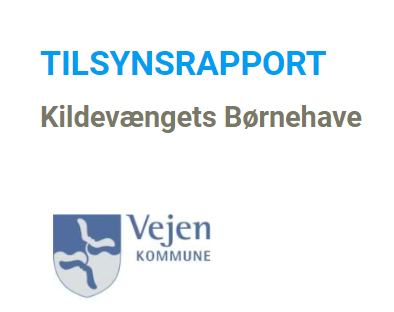 Dagtilbud: Område 3 - Kildevængets BørnehaveDato: D. 13/9 2022Tilsynsførende: Pæd. Konsulent Helle EliasenErstatter tilsynsrapport af d. 25/5 2018Tilsynstype (Ordinært, uanmeldt): Ordinært tilsynPædagogiske forhold(det fællespædagogiske grundlag, kommunalpolitiske mål om øget trivsel, flere uddannelsesparate, mere motiverende og varierende læringsmiljøer, sprogvurderinger, handleguiden og virkningsfuld understøttelsespraksis) med betydning for kvaliteten i de pædagogiske læringsmiljøer.Det pædagogiske arbejde har de sidste par år været fokuseret på at have udgangspunkt i barnets perspektiv. I det sidste år har DCUM (Dansk Center for Undervisningsmiljø) understøttet arbejdet. Ligeledes arbejdes der for også at inddrage forældrenes forskellige perspektiver. Ledelsen oplever nu, at medinddragelsen øges i forældresamarbejdet. De ældste børn har vurderet deres trivsel i foråret og der er lavet en forældretilfredshedsundersøgelse i vinteren 2031/22. Disse data er interessante ifm. den pædagogiske indsats og kan danne baggrund for det videre arbejde.Der arbejdes fortsat med at undersøge børnesynet i "Den styrkede pædagogiske læreplan". Der pågår løbende dialogprocesser omkring det. Seneste på pædagogiske lørdag i september 2022. Et pædagogisk ståsted er at have samme forventninger til alle børn og forældre.Faglige valg tages af ledelsen ud fra indsigt i, hvad der er brug for at skærpe faglighed omkring. Ledelsen drøfter også prioriteringer med inspiration fra medarbejdernes reaktioner og tilbagemeldinger. Ledelsen forsøger at lave tilkoblinger mellem forskellige initiativer. Der arbejdes med prøvehandlinger og andre metodiske tilgange ex. mikroforskermetoden.Det pædagogiske arbejde tager naturligt udgangspunkt i, at børnene og familierne har forskellige kulturer. Det skaber en fin mangfoldighedspraksis og giver en god interesse for hinandens kulturer, fortæller ledelsen.Strukturelle forhold (økonomi, normering, organisering og lederes/medarbejderes kompetencer) med betydning for kvaliteten i de pædagogiske læringsmiljøer.Ledelsen sikrer en stærk fælles retning. Der er samskabelse i lederteamet. Der bliver arbejdet med temposætning ift. faglige initiativer. Dette for at skabe plads for medarbejdernes motivation, men også for at medarbejderne kan føle faglig sikkerhed og have overskud til indsatser. I forhold til organisering i hverdagen laves der struktur for hvem, der er "overbliksvoksne" og hvem der således kan fordybe sig mest i legen/samværet sammen med børnene.Der udvises grundighed ift. at indsamle forældrenes perspektiver på deres børns dagtilbudsliv igennem en hverdagspraksis med løbende dialoger med forældrene. Her bruges billeder af hverdagen som dialog afsæt. Det er intentionen, at disse dialogprocesser med forældrene er med til at supplere medbestemmelsen.Der bliver fokuseret skrap på den tidlige indsats. Fælles forebyggelsesmøder sikrer, at forskellige perspektiver drøftes. Personalet er nu god til tidligt at få indkaldt til møderne og inddrage forældrene, er ledelsens vurdering.Ressourcer er drøftet til tilsynsdialogen. Ledelsen har løbende overvejelser og handlinger ift. at kunne sikre understøttelse af alle børns udvikling, trivsel, læring og dannelse, samt stærke læringsmiljøer. Ledelsen fordeler ind imellem personaleressourcer til institutioner i område 3, hvor der periodisk er ekstra brug for det. Mulighed for brug af frivillige kan overvejes og undersøges. Ledelsen overvejer også at have nogle unge mennesker i institutionerne om eftermiddagen. Der arbejdes ligeledes med arbejdsmarkedsafdelingen ift. at ukrainere med interesse for arbejdet med børn kan hjælpe til i hverdagen.Der venter formodentlig rekrutteringsudfordringer. Indtil videre har det været muligt at ansætte medarbejdere med relevante kompetencer. Der arbejdes med fastholdelse. Medarbejdere kan komme med ønsker til arbejdsindhold og tilbydes ansættelser i en anden institution i område 3.Nogle børn har store udviklingsmæssige udfordringer. Der arbejdes kontinuerligt i det kommunale fællesskab omkring visitering for at sikre alle børn det rigtige dagtilbud. Et perspektiv fra ledelsen er, at nogle af medarbejderne bevidst har ønsket at arbejde i almenområdet som Kildevængets børnehave. Da almenområdet specialiserer sig let i disse år, kan det udfordre fagligheden og den faglig interesse/motivation hos nogle medarbejdere.Sikkerhedsmæssige forhold (bygninger inde/ude, legetøj, legeplads, brandforhold, hygiejne og sundhed – herunder kost, solbeskyttelse, sovestillinger, trafiksikkerhed, røgfrit- og alkoholfrit miljø og børnenes beskyttelse imod overgreb – herunder magtanvendelse) med betydning for kvaliteten i de pædagogiske læringsmiljøer.Ledelsen følger alle kommunale retningslinjer ift. økonomistyring, bygningsvedligehold, legeplads, brand, arbejdsmiljø, sikkerhed og sundhedsforhold. Der er velfungerende organisatoriske strukturer for at sikre et godt arbejdsmiljø.Andre forhold Der arbejdes i ledelsen konsekvent med at ændre praksis, hvor det udfordrer. Det kan være som rammesætning for forhold i det pædagogiske arbejde eller omkring medarbejderes trivsel og ydeevne på arbejde. Opfølgning fra sidste ordinære tilsynRammesætning for arbejdet med tidlig indsatsSelvledelse i område 3Ledelsesteamet i område 3Følge tendensen med 5-åriges "parforhold"LLMV analyser og mulige tiltag.Leders vurdering af kvaliteten i de pædagogiske læringsmiljøer:Meget højHøj xI nogen gradI mindre gradTilsynsførendes vurdering af kvaliteten i de pædagogiske læringsmiljøerMeget højHøj xI nogen gradI mindre gradVurderingen giver anledning tilIngen bekymring xBekymringAlvorlig bekymring (handleplan udarbejdes)Begrundelse: Der arbejdes systematisk med at sikre en høj pædagogisk kvalitet i Kildevængets Børnehave. Ledelsen forsøger at være tæt på i hverdagen. Der er fokus på trivsel og medinddragelse for både børn, personale og forældre. Udfordringer (ex. omkring ressourcer) bliver forholdt og der bliver handlet. Lovgivning og sikkerhedsforhold er overholdt. Opfølgning/udviklingssigteOpfølgning sker:Straks (ud fra handleplan)Om 6 månederTil næste ordinære tilsyn xFølge hvordan et stærkt fokus på meddragelse og det at tage udgangspunkt i barnets perspektiv kan øge kvaliteten i læringsmiljøer, samt danne baggrund for et veludbygget forældresamarbejde.Følge hvordan der fortsat kan sikres kvalitet i læringsmiljøet og understøttelse af hvert enkelt barns udvikling med et særligt fokus på de tosprogede børn.Tilsynsrapporten er drøftet med afdelingschefDato: Der er planlagt en dialog i efteråret.